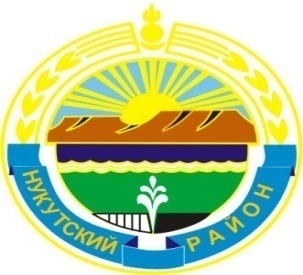 МУНИЦИПАЛЬНОЕ ОБРАЗОВАНИЕ«НУКУТСКИЙ РАЙОН»АДМИНИСТРАЦИЯМУНИЦИПАЛЬНОГО ОБРАЗОВАНИЯ«НУКУТСКИЙ РАЙОН»ПОСТАНОВЛЕНИЕот 16 марта 2015 года                                 № 146                                       п.НовонукутскийО проведении месячника защиты прав потребителей  	В целях повышения качества и культуры обслуживания населения муниципального образования «Нукутский район» в сфере торговли, общественного питания и бытового обслуживания, содействия правовому просвещению граждан в области защиты прав потребителей, в соответствии со ст. 42.1 Закона Российской Федерации от 7 февраля 1992 года № 2300-I «О защите прав потребителей», во исполнение распоряжения Службы потребительского рынка и лицензирования Иркутской области от 3 марта 2015 года № 386-ср «О проведении месячника защиты прав потребителей», руководствуясь ст. 35 Устава муниципального образования «Нукутский район», АдминистрацияПОСТАНОВЛЯЕТПровести на территории муниципального образования «Нукутский район» с 17 марта по 17 апреля 2015 года месячник защиты прав потребителей (далее - месячник).Утвердить План мероприятий, проводимых в рамках месячника (Приложение № 1).Управлению экономического развития и труда Администрации муниципального образования «Нукутский район» (Шарапова О.Ю.) подвести итоги проведения месячника в срок до 20 апреля 2015 года.Опубликовать настоящее постановление в газете «Свет Октября» и разместить на официальном сайте муниципального образования «Нукутский район».Контроль за исполнением настоящего постановления возложить на первого заместителя мэра муниципального образования «Нукутский район» Т.Р. Акбашева.Мэр                                                                          С.Г. ГомбоевПриложение № 1к постановлению АдминистрацииМО «Нукутский район»от 16.03. 2015 г. № 146ПЛАНмероприятий, проводимых в рамках месячника по защите прав потребителейна территории муниципального образования «Нукутский район»№п/пМероприятияСроки исполненияОтветственные исполнители1Проведение разъяснительной работы среди населения через средства массовой информации по вопросам защиты прав потребителейВ период проведения месячникаУправление экономического развития и труда2Организация работы «горячей» телефонной линии по вопросам защиты прав потребителейВ период проведения месячникаУправление экономического развития и труда3Консультирование населения по вопросам защиты прав потребителейПри обращении гражданУправление экономического развития и труда